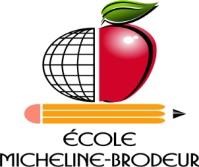 RÉSUMÉ DES NORMES ET DES MODALITÉS D’ÉVALUATION DES APPRENTISSAGES Préscolaire 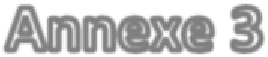 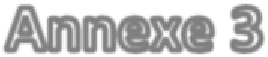 Nous vous présentons le résumé des normes et modalités d’évaluation de notre école.  Ce document vous permettra d’assurer un suivi quant aux informations concernant l’évaluation des apprentissages de votre enfant et la communication des résultats au cours de l’année scolaire 2020-2021. VOICI LE DÉTAIL DES COMMUNICATIONS : Pour chacune des étapes, l’enseignant de votre enfant vous présente les compétences qui seront évaluées et inscrites au bulletin. Pour obtenir plus d’informations en ce qui concerne les modalités d’évaluation et de consignation des résultats, n’hésitez pas à consulter l’enseignant de votre enfant.  Il se fera un plaisir de répondre à toutes vos questions. __________________________________ 	 	        _____________________________________  	  Dominic Choquette, directrice 	                      Titulaire COMMUNICATIONS OFFICIELLESCOMMUNICATIONS OFFICIELLESPREMIÈRE COMMUNICATION  Elle comporte des informations sur la manière dont votre enfant amorce son année sur le plan de ses apprentissages, son comportement ainsi que les moyens disponibles pour optimiser ses investissements sociaux et scolaires. Elle vous parviendra le 18 novembre 2021. Les enseignants auront des disponibilités personnalisées, en soirée, afin de répondre à vos questionnements. Rencontres avec les parents des élèves vulnérables.PREMIER BULLETIN 31 août 2021 au 21 janvier 2022Cette étape vaut pour 40% de l’année. Ce bulletin vous sera remis le 11 février 2022 en soirée ou le 12 février 2022 en avant-midi lors des rencontres de parents.  Rencontres avec l’ensemble des parents.   DEUXIÈME COMMUNICATION  Cette communication vous sera remise le 22 avril 2022.DEUXIÈME BULLETIN 24 janvier 2022 au 23 juin 2022 Cette étape vaut pour 60% de l’année.  Le deuxième bulletin vous sera remis au maximum le 10 juillet 2022. Compétences Étape1Étape2 Agir sur le plan sensoriel et moteur X XAffirmer sa personnalité X XInteragir de façon harmonieuse avec les autresXX Communiquer en utilisant les ressources de la langue X Construire sa compréhension du monde X Mener à terme une activité ou un projet X 